Upcoming Dates & EventsTerm 2 – Calendar Dates –This calendar is updated monthly.  Please check for regular additions, amendments and notifications.Upcoming Dates & EventsTerm 2 – Calendar Dates –This calendar is updated monthly.  Please check for regular additions, amendments and notifications.Upcoming Dates & EventsTerm 2 – Calendar Dates –This calendar is updated monthly.  Please check for regular additions, amendments and notifications.Tuesday26th MayKinder Photo day – 3 & 4 year old groups 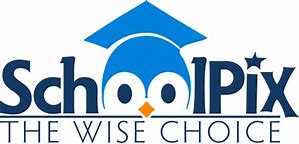 Wednesday27th MayKinder Photo day – 3 & 4 year old groups Thursday11th JuneDrama Toolbox – 3 year old groups – 9:30am-10:30am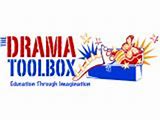 Monday15th JuneDrama Toolbox – 4 year old groups – 9am-10amWednesday24th June – last day of term for the 4 year old groups4 year old groups – Crazy Hair day for the Royal Children’s Hospital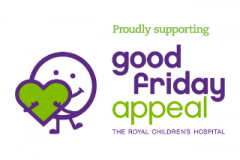 More information coming soon Thursday25th June – last day of term or the 3 year old groups3 year old groups – Wear your favourite costume for the Royal Children’s HospitalMore information coming soonTerm 3 holidays: 27th June – 12th JulyTerm 3 holidays: 27th June – 12th JulyTerm 3 holidays: 27th June – 12th JulyAll children return to kinder week starting Monday 13th JulyAll children return to kinder week starting Monday 13th JulyAll children return to kinder week starting Monday 13th July